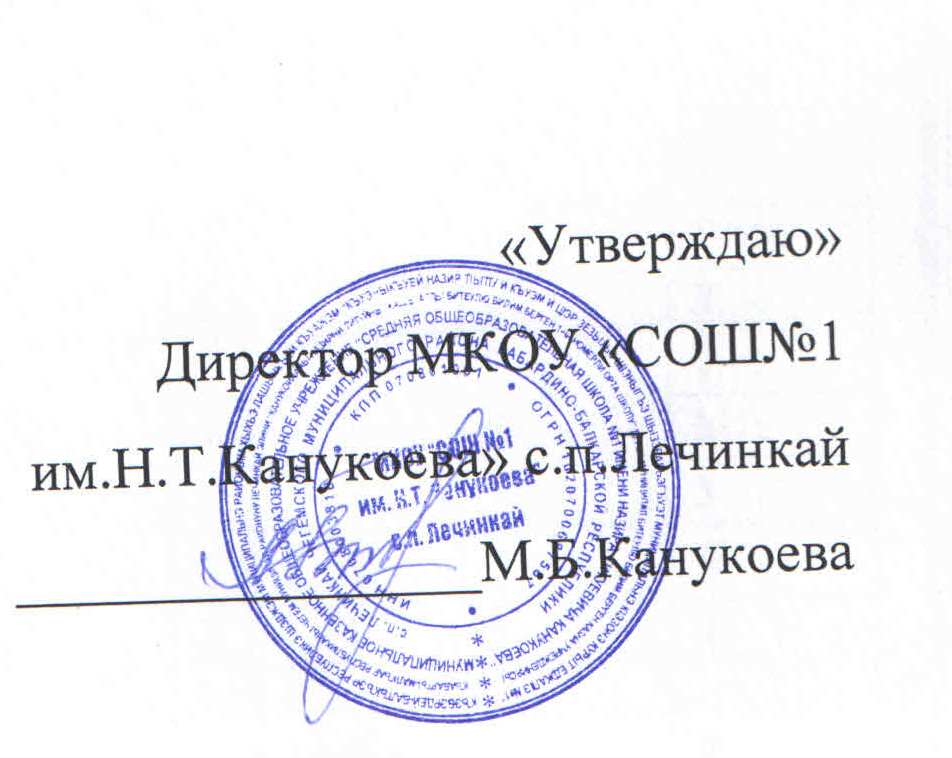 Меню на «23» _11_2021г.(школа 7-11 лет)Завтрак Наименование блюдавыходЭнергетическая ценность, ккалЗавтрак Каша вязкая молочная овсяная100136,4Завтрак Запеканка из творога 75150,60Завтрак Джем фруктовый1029Завтрак Чай  с сахаром20026,80Завтрак Хлеб пшеничный3070,50Завтрак Хлеб ржаной1633,60Завтрак Фрукт (яблоко)10047,00